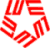 LAMAR UNIVERSITYA Member of the Texas State University SystemAPPLICATION FOR ADVANCEMENT TO CANDIDACYTo:     Dean of College of Graduate Studies			From       Student ID: Address:      City, State, Zip:  Telephone:    Email:    I have successfully completed EDUD 6353 Synthesis.  I hereby make formal application to be advanced to Candidacy for a doctoral degree.  In partial fulfillment of the requirements for this degree, I shall submit a dissertation proposal in the general area of:  Required Signatures:Student:				  Chair:				  Committee Member:			  Committee Member:			  Committee Member:			  Director, Doctoral Program			   Date:			Chair, Educational Leadership			Dean, College of Education			Dean, College of Graduate Studies:			   Date:			